LICEO CHAPEROCURSO ARTES VISUALES Hoja de trabajo del 10 de junio al 17 de junio 2020Primero Básico sección A y B Tema: Tipo de Letras Los tipos de letra mejor conocido como tipografía es el arte de la impresión y la expresión mas importante para el diseño gráfico. En sus inicios la tipografía imitaba la caligrafía, luego comenzaron a surgir tipos de letras fáciles de entender y legibles, en la actualidad esta adecuada a los adelantos tecnológicos. Entre algunos tipos de letra encontramos:Estilo Romano Estilo Griego Estilo CursivaEstilo Vintage Entre otrosEJERCICIORealiza en hojas bond o en formatos – rotula tu nombre en letra cursiva y otro nombre en letra estilo romano en un margen de 7cm cada una.Y realiza la pagina 6 de tu libro únicamente la pregunta # 1 (Sino tienes tu libro lo puedes hacer en hojas – pregunta y respuesta)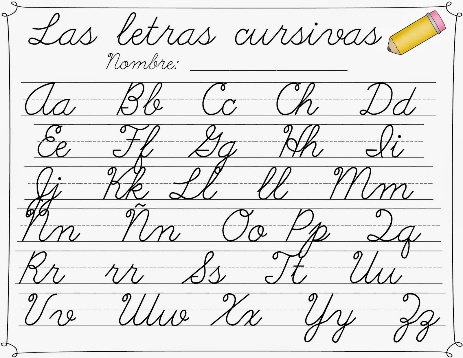 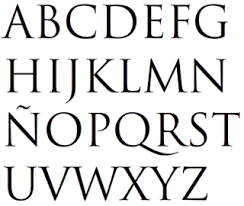 Publica la tarea de classroom capturando una imagen donde los estudiantes debe aparecer junto a sus trabajos y otra de tus trabajos. 